SHIVALIK PUBLIC SCHOOL, MOHALIPLANNER FOR THE MONTH OF MAY - 2019CLASS - K.G.Please note:-Saturday, May 25,2019 – Parent Teacher Meeting.The Parent Teacher meeting is an important component of the ongoing home – School communication and family involvement. We look forward to meeting you. ENGLISH WRITTENLet’s meet the letters                               Page 31 – 45I know the vowels and consonants!      Page 48I know ‘A’ and ‘An’                                    Page 49ENGLISH ORALI can Read!                               Page 32I can Read!                               Page 47                RHYMES I AM THE SUN 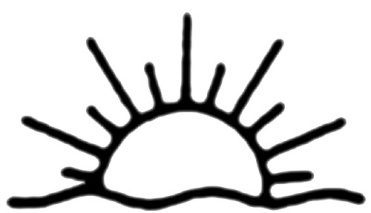 I am sun, shining hot and bright. When I go to sleep, day turns into night.When I wake up, I stretch and yawn,And turn the darkness into dawn.STORY:                                   The Sky is FallingA man sleeps under a mango tree. A mango falls down. He runs and tells the small rabbits, ’Run, run! The sky is falling!’The rabbits run and tell the big elephants,” Run! Run! The sky is falling!”  The big elephants tell the short monkeys,`` Run! Run! The sky is falling!”  The short monkeys tell the tall giraffes, “Run! Run! The sky is falling!” They all tell the lion. The lion asks them to look up! They see that the sky is not falling. They feel happy and relieved. Moral: Think before you act.MATHSI can observe (Page -20)Popo the parrot (page -21)Let’s Print (Page -22,23)I can fill (1-10)(Page 24)Lets meet the numbers(page-25-34)I can trace and write(page-35)Numbers with thumbprints (Page 36)I can paste and count (Page 37)I can draw (10-1) (page -38)I can count(1-10) (page-39) Number names (1-10) (page -40,41)Birthday fun (page- 42)HINDIअक्षर अभ्यास (pg no.22 to 37)चित्र देख कर पहला अक्षर लिखो।चित्र का अक्षर से मिलान करो।चित्र देखकर उचित वर्ण पर गोला बनाएँ। स्वर के क्रम को पूरा करें। (अ	 इ  )श्रुतलेखHINDI ORALशब्द मंथन - ऋ से अ: (pg no. 7, 9)कवितास्वर गीत  (pg no. 8) EVS Days and MonthsFruits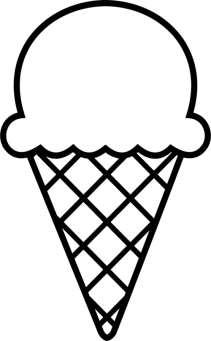 VegetablesDRAWINGColouring  pages 5,6,7Drawing : An Ice creamCRAFT 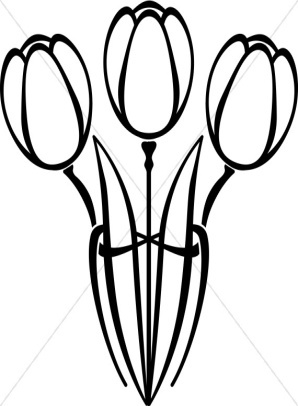 Card MakingACTIVITIESTable Mat Activity (03.05.2019)Mother’s Day Celebration (10.05.2019)(Card Making Activity)Concept – Less and More Activity (14.05.2019)Rhyme Time (18.05.2019)Activity – Backward Counting 10 to 1 with flash cards (23.05.2019)Summer Break will start from May 26,2019 and the school will re-open on July 02,2019.Class Teachers: K.G M-Ms. Inderjit Kaur, K.G S-Ms. Nimisha Bhardwaj, K.G A-Ms. Deepshikha , K.G B-Ms. Paramjit Kaur, K.G C- Ms. Harjinder Kaur